Village CouncilMr. Walter Hoffmann, PresidentMr. Mark Kondik, Vice President  Mr. Rodney WigginsMr. Ernest Petrovich  Ms. Becki Kovach        Ms. Vicki Jeromos-Blayney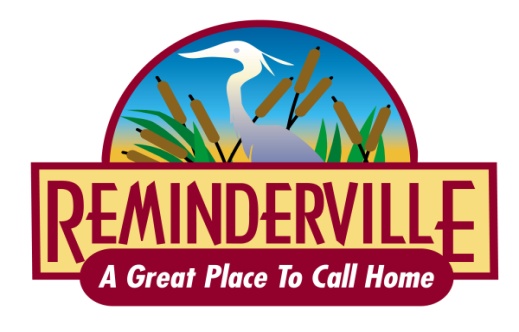 Ms. Stacey TaskClerk of CouncilMs. Deborah Wordell Fiscal OfficerMr. Jeffrey BuckChief of PoliceMr. Thomas PlunkettFire ChiefMs. Angela LohanLaw Director 3382 Glenwood Blvd. ∙ Reminderville, Ohio 44202 ∙ 330-562-1234 ∙ Fax 330-562-9548 ∙ www.reminderville.com  This institution is an equal opportunity provider.___________________________________________________________________________________________________________AGENDACOUNCIL MEETINGTuesday, May 28, 20198:00pm or immediately following the Council of the Whole meetingCALL TO ORDER				            					 ROLL CALLMINUTES: Approval of meeting minutes from April 23, 2019ACCEPTANCE OF FINANCIAL REPORTSAMENDMENTS TO THE AGENDACOMMENTS FROM THE PUBLIC:  Thirty minutes maximum time, five minutes per person.  Please state your name and address.  Please remember, residents have the opportunity to raise their hands and be recognized by the chair at any time during public meetings. LEGISLATION:ORDINANCE 08-2019: AN EMERGENCY ORDINANCE TO MAKE APPROPRIATION ADJUSTMENTS FOR THE 2019 VILLAGE BUDGET, AND DECLARING AN EMERGENCY.2nd Reading.  HoffmannORDINANCE 09-2019:  AN ORDINANCE TO AMEND AND COMBINE SECTIONS 139.02 AND 149.03 OF THE CODIFIED ORDINANCES OF THE VILLAGE OF REMINDERVILLE, BOTH ENTITLED “SICK LEAVE” AND DECLARING AN EMERGENCY. 2nd Reading.  Hoffmann, Wiggins, KovachORDINANCE 10-2019:  AN ORDINANCE TO ADOPT THE TAX BUDGET FOR FISCAL YEAR COMMENCING JANUARY 1, 2020 AND ENDING DECEMBER 31, 2020.  1st Reading.  WigginsORDINANCE 11-2019:  AN ORDINANCE APPROVING THE EDITING AND INCLUSION OF CERTAIN ORDINANCES AS PARTS OF THE VARIOUS COMPONENT CODES OF THE CODIFIED ORDINANCES OF REMINDERVILLE, OHIO, AND DECLARING AN EMERGENCY.1st Reading.  AlonsoRESOLUTION 33-2019:  A RESOLUTION TO HIRE ALEXIS TORER AS A SEASONAL PART-TIME EMPLOYEE FOR REMINDERVILLE VILLAGE HALL AND TO BE PAID AT THE PAY RATE OF NINE DOLLARS AND 00/100 ($9.00) PER HOUR, AND DECLARING AN EMERGENCY.  1st Reading.  AlonsoRESOLUTION 34-2019:  A RESOLUTION TO ACCEPT THE PROPOSAL FROM OHM ADVISORS FOR SERVICES PROVIDED FOR IMPROVEMENTS TO ENSIGN COVE IN AN AMOUNT NOT TO EXCEED $43,250.00 AND DECLARING AN EMERGENCY. 1st Reading.  AlonsoOLD BUSINESSNEW BUSINESS	ADJOURNMENT